	Date: 	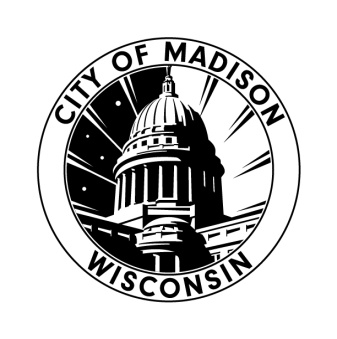 CITY OF MADISON	Registration Statement - 	Police and Fire Commission			COMMITTEEPlease Print	PLEASE PRINT NAME CLEARLYPlease check one:				            		Please check one:	Support 						Oppose				Neither Support Nor Oppose 	Wish to Speak   Do not wish to speak    Available to Answer Questions At this meeting are you representing an organization or a person other than yourself:	 Yes	 No(If you answered “no,” STOP; you need not complete the rest of this form. If you answered “yes,” provide the name of who you represent and go on to the next question.)Name, address and telephone number of each person or organization you are representing:Are you being paid for your representation?	 Yes	 NoAre you appearing as part of your other paid duties for this person or organization?	 Yes	 No(If you answered “no,” STOP; you need not complete the rest of this form. If you answered “yes,” go on to the next question.)Speaking Limits:	Public Hearing (Common Council)	5 minutes	Information Hearing	3 minutes	Other Items	3 minutesAre you an elected official or employee who is appearing solely on behalf of your office or for your municipality or other governmental body?	 Yes	 No(If you answered “yes” to the question, STOP. You need not complete the rest of this form, except that you must sign this form. If you answered “no” to the question, go on to the next question.)If you are being paid for your representation, or if your appearance is part of other paid duties, please be advised that:1.	Before you engage in lobbying as a lobbyist, you or your principal must file an authorization with the City Clerk.2.	Your principal is not permitted to authorize you to lobby unless you are registered with the City Clerk.3.	Your principal must file expense statements with the City Clerk for the remainder of the calendar year regardless of the amount spent on lobbying.(Please go to the City Clerk’s website www.cityofmadison.com/clerk/index.html or go to the Clerk’s Office at Room 103 of the City-County Building, Madison, for more information.)NameAgenda No. 	AddressDateSignaturePrint Name